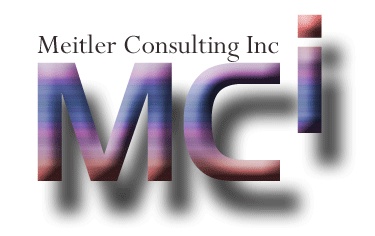 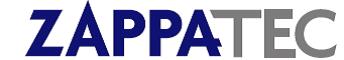 Identification of the substance/mixture and of the company/undertakingProduct identifierChemical Name	: Sodium Polyacrylate, Crosslinked CAS-No.	:  9003-04-7Recommended use of the chemical and restrictions on useRecommended use	:  Industrial UseNon-recommended use(s):  None known.Details of the supplier of the safety data sheetCompany	: Meitler Consulting, Inc.		16979 Chieftain Rd, PO Box 444 		Tonganoxie, KS 66086 USATelephone	:  (913) 422-9339Telefax	:  (913) 845-2950E-mail	: info@mciclay.comEmergency telephone numberEmergency information:  Non-Emergency Phone Number: (913) 422-933924 HOUR EMERGENCY TELEPHONE NUMBERS: CHEMTREC - US & CANADA toll free: +1-800-424-9300 CHEMTREC - MEXICO toll free: 01-800-681-9531CHEMTREC GLOBAL - Collect calls accepted: +1-703-527-3887Hazards identificationClassification of the substance or mixtureNot a hazardous substance or mixture.Label elementsNot a hazardous substance or mixture.Other hazards None knownComposition/information on ingredientsSubstancesClassification according to Regulation 29CFR 1910.1200Texts of H phrases, see in Chapter 16Mixtures-First aid measuresDescription of first aid measuresGeneral advice	: Remove soiled or soaked clothing immediately Inhalation	:  Ensure supply of fresh air.In the event of symptoms seek medical advice.Skin contact	:  In case of contact with skin wash off with soap and water.In the event of symptoms seek medical advice.Eye contact	:  In case of contact with eyes rinse thoroughly with plenty of water. If symptoms persist, seek medical advice.Ingestion	:  Thoroughly clean the mouth with waterIn the event of symptoms seek medical advice.Most important symptoms and effects, both acute and delayedSymptoms	:  No special hints.Indication of any immediate medical attention and special treatment neededTreat symptomatically.Fire-fighting measuresExtinguishing mediaSuitable extinguishing mediaUnsuitable extinguishing media: foam, carbon dioxide, dry powder, water spray.:  Full water jetSpecial hazards arising from the substance or mixtureIn the event of fire the following can be released:- carbon dioxide, carbon monoxideAdvice for firefightersDo not inhale explosion and/or combustion gases Use self-contained breathing apparatusAccidental release measuresPersonal precautions, protective equipment and emergency proceduresForms slippery surfaces with water. Use personal protective equipment.Environmental precautionsDo not allow to enter drains or waterways Do not discharge into the subsoil/soil.Methods and material for containment and cleaning upPick up mechanicallyDispose of absorbed material in accordance with the regulations.Handling and storagePrecautions for safe handlingAdvice on safe handling:  Ensure adequate ventilation.Hygiene measures	:  Wash hands before breaks and after work.Do not eat, drink or smoke when working. Remove soiled or soaked clothing immediately.General protective measures: Do not inhale dust/fumes/aerosols. Avoid contact with eyes and skinConditions for safe storage, including any incompatibilities Prevention of fire and explosionInformation	:  No special measures required.StorageInformation	:  noneFurther information on storage conditions:  Keep container dryExposure controls/personal protectionControl parametersContains no substances with occupational exposure limit values (US)Exposure controls Engineering controls  Personal protective equipmentEye protection	:  This product is not classified as a hazardous substance. Any necessity for eye protection must be determined within the scope of a risk assessment.Hand protection	: Glove material: protective glovesBody Protection	:  protective clothingRespiratory protection: in case of formation of vapours/dusts: Short term: filter apparatus, Filter P1Physical and chemical propertiesInformation on basic physical and chemical propertiesPhysical state	:  solidForm	:  granularColour	:  whiteOdour	:  odourless  Odour Threshold	:  no data availablepH	:  approx. 61.0 g/lRemarks: in 0.9% NaCl-SolutionMelting point	:  not applicableBoiling point	:  not applicableFlash point	:  not applicable Evaporation rate	:  no data available Flammability	:  no data availableUpper Explosion/Ignition Limit:  not measuredLower explosion limit	:  not measuredVapour pressure	:  < 10 hPa (20 °C)Relative vapour density:  no data availableRelative density	:  no data available Solubility	:  not measuredWater solubility	:  insolublePartition coefficient (n-octanol/water)Autoignition temperatureThermal decomposition:  no data available:  not measured:  not measuredViscosity, kinematic	:  not applicable Viscosity, dynamic	:  not applicableOther informationDensity	:  approx. 0.7 g/cm3Bulk density	:  approx. 720 kg/m3Other information	:  noneStability and reactivityReactivitysee section "Possibility of hazardous reactions"Chemical stabilityThe product is stable under normal conditions.Possibility of hazardous reactionsRisk of dust explosions.Conditions to avoid> 200Incompatible materialsNone known.Hazardous decomposition productsNone with proper storage and handling.Toxicological informationInformation on toxicological effectsAcute toxicity (oral)	:  no data availableAcute toxicity (inhalation)Acute toxicity (dermal)Irritation/corrosion of the skin:  no data available:  no data available: Species: rabbit Result: non-irritant Method: OECD 404Serious eye damage/ eye irritation:  Species: rabbitResult: Mild eye irritation Method: OECD 405Respiratory/skin sensitization: Species: Guinea pig Result: non-sensitizing Method: OECD 406Repeated dose toxicity:  no data availableGenotoxicity in vitro	:  Result: not mutagenicMethod: mouse lymphoma testRemarks: not mutagenic in in vivo and in vitro testsUS. National Toxicology Program (NTP) Report on CarcinogensNTP: No component of this product present at levels greater than or equal to 0.1% is identified as a known or anticipated carcinogen by NTP.US. IARC Monographs on Occupational Exposures to Chemical AgentsIARC: No component of this product present at levels greater than or equal to 0.1% is identified as probable, possible or confirmed human carcinogen by IARC.US. OSHA Specifically Regulated Substances (29 CFR 1910.1001-1050)OSHA: No component of this product present at levels greater than or equal to 0.1% is identified as a carcinogen or potential carcinogen by OSHA.US. ACGIH Threshold Limit ValuesACGIH: No component of this product present at levels greater than or equal to 0.1% is identified as a carcinogen or potential carcinogen by ACGIH.Reprotoxicity / FertilityReprotoxicity/Develo pment/TeratogenicitySpecific Target Organ Toxicity - Single exposureSpecific Target Organ Toxicity - Repeated exposure:  not applicable:  not applicable:  no data available:  no data availableAspiration hazard	: No aspiration toxicity classificationOther information	:  Proper use provided, no adverse health effects have been observed or have been come to our knowledge.Ecological informationEcotoxicology  AssessmentAcute aquatic toxicity	:  no data availableChronic aquatic toxicity:  no data availableToxicityAquatoxicity, fish	:  Species: Leuciscus idusExposure duration: 96 h LC50: > 5,500 mg/lMethod: OECD 203Species: Danio rerio Exposure duration: 96 h LC50: > 4,000 mg/lMethod: OECD 203Aquatoxicity, invertebrates:  no data availableAquatoxicity, algae / aquatic plants:  no data availableToxicity in microorganisms: Species: Pseudomonas putida Exposure duration: 24 h EC50: > 6,000 mg/lchronic toxicity in fish	:  no data availableChronic toxicity in aquatic Invertebrates:  no data availableToxicity in organisms which live in the soil:  no data availablePersistence and degradabilityPhotodegradation	:  no data availableBiological degradability:  no data availableBioaccumulative potentialBioaccumulation	:  no data availableMobility in soilEnvironmental distribution:  no data availableResults of PBT and vPvB assessmentPBT and vPvB assessment:  no data availableDisposal considerationsWaste treatment methodsProduct	:  In accordance with local authority regulations, take to special waste incineration plantContaminated packaging: If empty contaminated containers are recycled or disposed of, the receiver must be informed about possible hazards.Transport informationNot dangerous according to transport regulations.Packing group:	--Environmental hazards:	--Special precautions for user:	NoRegulatory informationCanada:This product has been classified in accordance with the hazard criteria of the Controlled Products Regulation and the (M)SDS contains all information required by the Controlled Products RegulationCanada	:  WHMIS CLASSIFICATIONNot RatedThis product does not contain component(s) on the WHMIS Ingredient Disclosure List.US regulations:SARA Title III Section 311/312 Hazard Categories:  No SARA HazardsOther regulations	:  noneState Right to Know	:  SARA 313: This material does not contain any chemical components with known CAS numbers that exceed the threshold (De Minimis) reporting levels established by SARA Title III, Section 313.SARA 302: No chemicals in this material are subject to the reporting requirements of SARA Title III, Section 302.ZUSPA_RTK: No components subject to "Right-To-Know" legislation in the following States:ZUSMA_RTK: No components subject to "Right-To-Know" legislation in the following States:ZUSNJ_RTK: No components subject to "Right-To-Know" legislation in the following States:US. California Safe Drinking Water & Toxic Enforcement Act (Proposition 65)This product does not contain any chemicals known to State of California to cause cancer, birth defects or any other harm.HMIS Ratings	Health:	1Flammability:	0Reactivity:	0Personal Protection:	XNotification statusTSCA (USA)	:  listed/registered or exemptedDSL (CDN)	:  listed/registered or exemptedOther informationList of referencesOther information	: Comply with national laws regulating employee instruction. Revision date	:  05/23/2017Changes since the last version are highlighted in the margin. This version replaces all previous versions.This information and any recommendations, technical or otherwise, are presented in good faith and believed to be correct as of the date prepared. Recipients of this information and recommendations must make their own determination as to its suitability for their purposes. In no event shall Meitler Consulting, Inc assume liability for damages or losses of any kind or nature that result from the use of or reliance upon this information and recommendations. MEITLER CONSULTING, INC. EXPRESSLY DISCLAIMS ANY REPRESENTATIONS AND WARRANTIES OF ANY KIND, WHETHER EXPRESS OR IMPLIED, AS TO THE ACCURACY, COMPLETENESS, NON-INFRINGEMENT, MERCHANTABILITY AND/OR FITNESS FOR A PARTICULAR PURPOSE (EVEN IF MEITLER CONSULTING, INC. IS AWARE OF SUCH PURPOSE) WITH RESPECT TO ANY INFORMATION AND RECOMMENDATIONS PROVIDED.Reference to any trade names used by other companies is neither a recommendation nor an endorsement of the corresponding product, and does not imply that similar products could not be used. Meitler Consulting, Inc. reserves the right to make any changes to the information and/or recommendations at any time, without prior or subsequent notice.LegendADR	European Agreement concerning the International Carriage of Dangerous Goods by RoadADN	European Agreement concerning the International Carriage of Dangerous Goods by Inland WaterwaysADNR	European agreement concerning the international carriage of dangerous goods by inland waterways (ADN)ASTM	American Society for Testing and MaterialsATP	Adaptation to Technical ProgressBCF	Bioconcentration factorBetrSichV	German Ordinance on Industrial Safety and Healthc.c.	closed cupCAS	Chemical Abstract ServicesCESIO	European Committee of Organic Surfactants and their IntermediatesChemG	German Chemicals ActCMR	carcinogenic-mutagenic-toxic  for reproductionDIN	German Institute for StandardizationDMEL	Derived minimum effect levelDNEL	Derived no effect levelEINECS	European Inventory of Existing Commercial Chemical SubstancesEC50	half maximal effective concentrationGefStoffV	German Ordinance on Hazardous SubstancesGGVSEB	German ordinance for road, rail and inland waterway transportation of dangerous goodsGGVSee	German ordinance for sea transportation of dangerous goodsGLP	Good Laboratory PracticeGMO	Genetic Modified OrganismIATA	International Air Transport AssociationICAO	International Civil Aviation OrganizationIMDG	International Maritime Dangerous GoodsISO	International Organization For StandardizationLOAEL	Lowest observed adverse effect levelLOEL	Lowest observed effect levelNOAEL	No observed adverse effect levelNOEC	no observed effect concentrationNOEL	no observed effect levelo. c.	open cupOECD	Organisation for Economic Cooperation and DevelopmentOEL	Occupational Exposure LimitPBT	Persistent, bioaccumulative, toxicPEC	Predicted effect concentrationPNEC	Predicted no effect concentrationREACH	REACH registrationRID	Convention concerning International Carriage by RailSTOT	Specific Target Organ ToxicitySVHC	Substances of Very High ConcernTA	Technical InstructionsTPR	Third Party Representative (Art. 4)TRGS	Technical Rules for Hazardous SubstancesVCI	German chemical industry associationvPvB	very persistent, very bioaccumulativeVOC	volatile organic compoundsVwVwS	German Administrative Regulation on the Classification of Substances Hazardous to Waters into Water Hazard ClassesWGK	Water Hazard ClassWHO	World Health OrganizationChemical NameNJ Trade secrets CAS-No.ConcentrationClassification2-Propenoic acid, homopolymer, sodium salt- 9003-04-7> 99 %14.1UN number:--14.2UN proper shipping name:--14.3Transport hazard class(es):--